	В соответствии с приказом финансового управления от 29.08.2008  № 15 «Об утверждении порядка составления и ведения сводной бюджетной росписи бюджета Ханкайского муниципального района  и бюджетных росписей главных распорядителей средств местного бюджета, главных администраторов источников финансирования дефицита местного бюджета», на основании уведомления по расчетам между бюджетами по межбюджетным трансфертам Департамента образования и науки Приморского края от 20.04.2018 № 197ПРИКАЗЫВАЮ:          1. Внести изменения в сводную бюджетную роспись бюджета Ханкайского муниципального района на 2018 год:1.1.  Увеличить бюджетные ассигнования по расходам: по ведомству 954 «Управление народного образования Администрации Ханкайского муниципального района», по разделу 0700 «Образование», по подразделу 0702 «Общее образование», по целевой статье 01212R0970 «Субсидии бюджетам муниципальных образований Приморского края на создание в общеобразовательных организациях, расположенных в сельской местности, условий для занятия физической культурой и спортом», по дополнительной классификации 18-B36 на сумму 4 158 300,00 рублей.2. Контроль  за исполнением данного приказа оставляю за собой.Начальник  управления                                                       О.М. Голубцова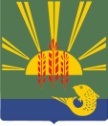 ФИНАНСОВОЕ УПРАВЛЕНИЕАДМИНИСТРАЦИИ ХАНКАЙСКОГО МУНИЦИПАЛЬНОГО РАЙОНА                                                                                                                                                                                                                                                                                                         ПРИМОРСКОГО КРАЯФИНАНСОВОЕ УПРАВЛЕНИЕАДМИНИСТРАЦИИ ХАНКАЙСКОГО МУНИЦИПАЛЬНОГО РАЙОНА                                                                                                                                                                                                                                                                                                         ПРИМОРСКОГО КРАЯФИНАНСОВОЕ УПРАВЛЕНИЕАДМИНИСТРАЦИИ ХАНКАЙСКОГО МУНИЦИПАЛЬНОГО РАЙОНА                                                                                                                                                                                                                                                                                                         ПРИМОРСКОГО КРАЯФИНАНСОВОЕ УПРАВЛЕНИЕАДМИНИСТРАЦИИ ХАНКАЙСКОГО МУНИЦИПАЛЬНОГО РАЙОНА                                                                                                                                                                                                                                                                                                         ПРИМОРСКОГО КРАЯПРИКАЗПРИКАЗПРИКАЗПРИКАЗ28.04.2018№№06с. Камень-Рыболовс. Камень-Рыболовс. Камень-Рыболовс. Камень-РыболовО внесении изменений в сводную бюджетную  роспись  бюджета Ханкайского   муниципального   районаО внесении изменений в сводную бюджетную  роспись  бюджета Ханкайского   муниципального   района